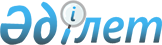 Об утверждении Правил определения региона деятельности
					
			Утративший силу
			
			
		
					Приказ Министра транспорта и коммуникаций Республики Казахстан от 28 февраля 2011 года № 96. Зарегистрирован в Министерстве юстиции Республики Казахстан 7 апреля 2011 года № 6874. Утратил силу приказом Министра транспорта и коммуникаций Республики Казахстан от 27 июня 2014 года № 392      Сноска. Утратил силу приказом Министра транспорта и коммуникаций РК от 27.06.2014 № 392 (вводится в действие с 20.10.2014).      В соответствии с подпунктом 3) пункта 4 статьи 19 Закона Республики Казахстан от 15 июля 1996 года "О безопасности дорожного движения" ПРИКАЗЫВАЮ:



      1. Утвердить прилагаемые Правила определения региона деятельности.



      2. Комитету транспортного контроля Министерства транспорта и коммуникаций Республики Казахстан (Барменкулов А.Н.) в установленном законодательством Республики Казахстан порядке обеспечить государственную регистрацию настоящего приказа в Министерстве юстиции Республики Казахстан.



      3. Контроль за исполнением настоящего приказа возложить на вице-министра транспорта и коммуникаций Республики Казахстан Дюсембаева Е.С.



      4. Настоящий приказ вводится в действие по истечении десяти календарных дней после дня его первого официального опубликования.      Министр                                    А. Кусаинов      "Согласовано"

      И.о. Председателя

      Агентства по защите конкуренции

      Республики Казахстан

      (Антимонопольное агентство)

      _________________ Парсегов Б.А.

      2 марта 2011 годаУтверждены               

приказом Министра транспорта и    

коммуникаций Республики Казахстан   

от 28 февраля 2011 года № 96      

Правила определения региона деятельности      Сноска. Правила в редакции приказа Министра транспорта и коммуникаций РК от 29.08.2013 № 676 (вводится в действие по истечении десяти календарных дней после дня его первого официального опубликования).

      1. Настоящие Правила определения региона деятельности (далее – Правила) разработаны в соответствии с Законом Республики Казахстан «О безопасности дорожного движения».



      2. Правила устанавливают порядок определения региона деятельности операторов технического осмотра для обеспечения проведения обязательного технического осмотра механических транспортных средств и прицепов к ним (далее – ТС) на всей территории Республики Казахстан.



      3. Регион деятельности определяется по принципу распределения зарегистрированных ТС.



      4. Оператор технического осмотра, имеющий стационарную линию технического осмотра в населенных пунктах и регионах, указанных в столбцах 2 приложений 1 и 2 настоящих Правил, обеспечивает проведение обязательного технического осмотра ТС мобильной линией технического осмотра в пределах административно-территориальных границ населенных пунктов и регионов, указанных в столбцах 3 приложений 1 и 2 настоящих Правил, соответственно.

      В регионах обязательный технический осмотр ТС обеспечивается в административных центрах районов, аульных/сельских округов и городах районного значения.



      5. Для обеспечения своевременного проведения обязательного технического осмотра ТС оператором технического осмотра составляется график проведения обязательного технического осмотра ТС в пределах региона деятельности (далее – График).



      6. Стационарная линия технического осмотра обеспечивает проведение обязательного технического осмотра в течение года с 1 января по 31 декабря.

      Мобильная линия технического осмотра обеспечивает проведение обязательного технического осмотра в течение года в соответствии с утвержденным Графиком.



      7. График для мобильной линии технического осмотра предоставляется на согласование в местный исполнительный орган области в течение пятнадцати календарных дней, со дня включения в реестр операторов технического осмотра.

      Последующее предоставление Графика на согласование в местный исполнительный орган области осуществляется оператором технического осмотра ежегодно, не позднее тридцати календарных дней до начала проведения обязательного технического осмотра транспортных средств в пределах региона деятельности.

      В течение пяти календарных дней после согласования Графика с местным исполнительным органом области, оператор технического осмотра направляет копию Графика в территориальные органы транспортного контроля Комитета транспортного контроля Министерства транспорта и коммуникаций Республики Казахстан.



      8. График предоставляется по форме согласно приложению 3 к настоящим Правилам.



      9. Местные исполнительные органы области рассматривают представленный на согласование График в течение пяти рабочих дней со дня его поступления.



      10. При согласовании Графика местным исполнительным органом области проверяются соответствие количества, наименований населенных пунктов региону деятельности и сроков проведения обязательного технического осмотра.



      11. В случае предоставления оператором технического осмотра Графика с указанием неполного количества, наименования населенных пунктов в соответствии с регионом деятельности и установленного срока, местный исполнительный орган области вносит коррективы в График.



      12. Срок проведения обязательного технического осмотра в одном населенном пункте составляет не менее трех календарных дней.



      13. В течение десяти календарных дней после согласования Графика с местным исполнительным органом области, оператор технического осмотра информирует население о Графике через периодические печатные издания, распространяемые на территории соответствующей административно-территориальной единицы.



      14. В случае проведения обязательного технического осмотра ТС юридических лиц в рамках гражданских правоотношений оператором технического осмотра допускается применение мобильных линий технического осмотра для выезда на территорию юридического лица, не нарушая График.



      Обслуживание юридических лиц в рамках гражданских правоотношений мобильной линией технического осмотра осуществляется в пределах региона деятельности оператора технического осмотра, определенного в соответствии с пунктом 4 настоящих Правил.



      15. В случае нахождения в населенном пункте двух и более центров технического осмотра обслуживание данного населенного пункта мобильной линией технического осмотра не осуществляется.

Приложение 1    

к Правилам определения

региона деятельности 

      Регионы деятельности операторов технического осмотра

Приложение 2     

к Правилам определения 

региона деятельности 

       Регионы деятельности операторов технического осмотра

Приложение 3     

к Правилам определения

региона деятельности 

Форма              

                                 График

     проведения обязательного технического осмотра механических

      транспортных средств и прицепов к ним в пределах региона

                              деятельности
					© 2012. РГП на ПХВ «Институт законодательства и правовой информации Республики Казахстан» Министерства юстиции Республики Казахстан
				№

п/пНаименования населенных пунктов

и регионов, где обязательный

технический осмотр

обеспечивается стационарными

линиями технического осмотраНаименования населенных пунктов и регионов,

где обязательный технический осмотр

обеспечивается мобильными линиями технического

осмотра123Акмолинская область, город АстанаАкмолинская область, город АстанаАкмолинская область, город Астана1город Астана,

Aршалынский район,

Целиноградский район,

Шортандинский район.Aршалынский район, Астраханский район,

Атбасарский район, Егиндыкольский район,

Есильский район, Жаксынский район,

Жаркаинский район, Коргалжынский район,

Ерейментауский район, Целиноградский район,

Шортандинский район.2город Кокшетау, город Щучинск,

город Степногорск,

Зерендинский район,

Бурабайский район.Аккольский район, Атбасарский район,

Буландынский район, Бурабайский район,

Енбекшильдерский район, Зерендинский район,

Сандыктауский район, город Степногорск.Алматинская область, город АлматыАлматинская область, город АлматыАлматинская область, город Алматы3город Алматы, город Капшагай,

город Есик, село Узунагаш,

Карасайский район,

Илийский район,

Талгарский район.Балхашский район, Енбекшиказахский район,

Жамбылский район, Илийский район,

Карасайский район, Райымбекский район,

Талгарский район, Уйгурский район.4город Талдыкорган,

Ескельдинский район.Аксуский район, Алакольский район,

Ескельдинский район, Каратальский район,

Кербулакский район, Коксуский район,

Панфиловский район, Саркандский район,

город Текели.Актюбинская областьАктюбинская областьАктюбинская область5город Актобе,

Каргалинский район.Алгинский район, Айтекебийский район,

Байганинский район, Иргизский район,

Каргалинский район, Мартукский район,

Мугалжарский район, Темирский район,

Уилский район, Хобдинский район,

Хромтауский район, Шалкарский район.Атырауская областьАтырауская областьАтырауская область6город Атырау,

город Кульсары.Жылыойский район, Индерский район,

Исатайский район, Курмангазинский район,

Кзылкогинский район, Макатский район,

Махамбетский район, город Кульсары.Восточно-Казахстанская областьВосточно-Казахстанская областьВосточно-Казахстанская область7город Усть-Каменогорск,

Глубоковский район,

Уланский район.Глубоковский район, Зайсанский район,

Зыряновский район, Катон-Карагайский район,

Кокпектинский район, Курчумский район,

Тарбагатайский район, Уланский район,

Шемонаихинский район, город Риддер.8город СемейАбайский район, Аягозский район,

Бескарагайский район, Бородулихинский район,

Жарминский район, Урджарский район,

город Курчатов.Жамбылская областьЖамбылская областьЖамбылская область9город Тараз,

Байзакский район,

Жамбылский район.Байзакский район, Жамбылский район,

Жуалынский район, Кордайский район,

Меркенский район, Мойынкумский район,

Район Турара Рыскулова, Сарысуский район,

Таласский район, Шуский район.Западно-Казахстанская областьЗападно-Казахстанская областьЗападно-Казахстанская область10город Уральск,

Зеленовский район,

Теректинский район.Акжаикский район, Бокейординский район,

Бурлинский район, Джангалинский район,

Жанибекский район, Зеленовский район,

Казталовский район, Каратобинский район,

Сырымский район, Таскалинский район,

Теректинский район, Чингирлауский район.Карагандинская областьКарагандинская областьКарагандинская область11город Караганда, город

Темиртау, Бухар-Жырауский

район.Абайский район, Актогайский район,

Бухар-Жырауский район, Каркаралинский район,

Нуринский район, Осакаровский район,

Шетский район, город Балхаш, город Приозерск,

город Сарань, город Шахтинск.12город Жезказган, город Сатпаев,

Улытауский район.Жанааркинский район, Улытауский район,

город Каражал.Костанайская областьКостанайская областьКостанайская область13город Костанай, город Рудный,

Костанайский район. Алтынсаринский район, Амангельдинский район,

Аулиекольский район, Денисовский район,

Джангельдинский район,

Житикаринский район, Камыстинский район,

Карабалыкский район, Карасуский район,

Костанайский район, Мендыкаринский район,

Наурзумский район, Сарыкольский район,

Тарановский район, Узункольский район,

Федоровский район, город Рудный,

город Аркалык, город Лисаковск.Кызылординская областьКызылординская областьКызылординская область14город КызылордаАральский район, Жалагашский район,

Жанакорганский район, Казалинский район,

Кармакшинский район, Сырдарьинский район,

Чиилийский район, город Байконыр.Мангистауская областьМангистауская областьМангистауская область15город Актау,

Мунайлинский район.Бейнеуский район, Каракиянский район,

Мунайлинский район, Мангистауский район,

Тупкараганский район, город Жанаозен.Павлодарская областьПавлодарская областьПавлодарская область16город Павлодар, город Аксу,

Павлодарский район.Актогайский район, Железинский район,

Иртышский район, Качирский район,

Лебяжинский район, Майский район,

Павлодарский район, Успенский район,

Щербактинский район, город Аксу.17город ЭкибастузБаянаульский районСеверо-Казахстанская областьСеверо-Казахстанская областьСеверо-Казахстанская область18город Петропавловск,

Кызылжарский район.Айыртауский район, Акжарский район,

Аккайынский район, Есильский район,

Жамбылский район, Кызылжарский район,

Мамлютский район, Район Магжана Жумабаева,

Район им. Габита Мусрепова,

Район Шал акына, Тайыншинский район,

Тимирязевский район, Уалихановский район.Южно-Казахстанская областьЮжно-Казахстанская областьЮжно-Казахстанская область19город Шымкент,

Сайрамский район.Арысский район, Казыгуртский район,

Мактааральский район, Ордабасынский район,

Отрарский район, Район Байдибека, Сайрамский

район, Сарыагашский район, Сузакский район,

Толебийский район,

Тюлькубасский район, Шардаринский район.20город ТуркестанРайон Байдибека,

Сузакский район, город Кентау.21город СарыагашМактааральский район, Сарыагашский район,

Шардаринский район.№п/пНаименования населенных пунктов и

регионов, где обязательный

технический осмотр обеспечивается

стационарными линиями

технического осмотраНаименования населенных пунктов и регионов,

где обязательный технический осмотр

обеспечивается мобильными линиями

технического осмотра123Акмолинская областьАкмолинская областьАкмолинская область1Астраханский районАстраханский район, Егиндыкольский район,

Коргалжынский район.1Егиндыкольский районЕгиндыкольский район, Астраханский район,

Коргалжынский район.1Коргалжынский районКоргалжынский район, Астраханский район,

Егиндыкольский район.1Атбасарский районАтбасарский район, Есильский район,

Жаксынский район, Жаркаинский район.1Есильский районЕсильский район, Атбасарский район,

Жаксынский район, Жаркаинский район.1Жаксынский районЖаксынский район, Атбасарский район,

Есильский район, Жаркаинский район.1Жаркаинский районЖаркаинский район, Атбасарский район,

Есильский район, Жаксынский район.1Буландынский районБуландынский район, Бурабайский район,

Зерендинский район, Сандыктауский район.1Сандыктауский районСандыктауский район, Буландынский район,

Бурабайский район, Зерендинский район.1Аккольский районАккольский район, Енбекшильдерский район,

Ерейментауский район.1Енбекшильдерский районЕнбекшильдерский район, Аккольский район,

Ерейментауский район.1Ерейментауский районЕрейментауский район, Аккольский район,

Енбекшильдерский район.Алматинская областьАлматинская областьАлматинская область2Балхашский районБалхашский район, Жамбылский район.2Жамбылский районЖамбылский район, Балхашский район.2Енбекшиказахский районЕнбекшиказахский район,

Райымбекский район, Уйгурский район.2Райымбекский районРайымбекский район,

Енбекшиказахский район, Уйгурский район.2Уйгурский районУйгурский район, Енбекшиказахский район,

Райымбекский район.2Панфиловский районПанфиловский район, Кербулакский район,

Коксуский район.2Кербулакский районКербулакский район, Панфиловский район,

Коксуский район.2Коксуский районКоксуский район, Панфиловский район,

Кербулакский район.2Аксуский районАксуский район, Алакольский район,

Каратальский район, Саркандский район,

город Текели.2Алакольский районАлакольский район, Аксуский район,

Каратальский район, Саркандский район,

город Текели.2Каратальский районКаратальский район, Аксуский район,

Алакольский район, Саркандский район,

город Текели.2Саркандский районСаркандский район, Аксуский район,

Алакольский район, Каратальский район,

город Текели.2город ТекелиАксуский район, Алакольский район,

Каратальский район, Саркандский район.Актюбинская областьАктюбинская областьАктюбинская область3Айтекебийский районАйтекебийский район, Иргизский район.3Иргизский районИргизский район, Айтекебийский район.3Мугалжарский районМугалжарский район, Шалкарский район.3Шалкарский районШалкарский район, Мугалжарский район.3Байганинский районБайганинский район, Темирский район,

Уилский район.3Темирский районТемирский район, Байганинский район,

Уилский район.3Уилский районУилский район, Байганинский район,

Темирский район.3Алгинский районАлгинский район, Мартукский район,

Хобдинский район, Хромтауский район.3Мартукский районМартукский район, Алгинский район,

Хобдинский район, Хромтауский район.3Хобдинский районХобдинский район, Алгинский район,

Мартукский район, Хромтауский район.3Хромтауский районХромтауский район, Алгинский район,

Мартукский район, Хобдинский район.Атырауская областьАтырауская областьАтырауская область4Курмангазинский районКурмангазинский район, Исатайский район,

Индерский район, Махамбетский район.4Исатайский районИсатайский район, Курмангазинский район,

Индерский район, Махамбетский район.4Индерский районИндерский район, Курмангазинский район,

Исатайский район, Махамбетский район.4Махамбетский районМахамбетский район Курмангазинский район,

Исатайский район, Индерский район.4Макатский районМакатский район, Кзылкогинский район,

Жылыойский район.4Кзылкогинский район Кзылкогинский район, Макатский район,

Жылыойский район.4Жылыойский районЖылыойский район, Макатский район,

Кзылкогинский район.Восточно-Казахстанская областьВосточно-Казахстанская областьВосточно-Казахстанская область5Аягозский районАягозский район, Урджарский район,

Абайский район.5Урджарский районУрджарский район, Аягозский район,

Абайский район.5Абайский районАбайский район, Аягозский район,

Урджарский район. 5Зайсанский районЗайсанский район, Тарбагатайский район,

Курчумский район.5Тарбагатайский районТарбагатайский район, Зайсанский район.5Кокпектинский районКокпектинский район, Жарминский район. 5Жарминский районЖарминский район, Кокпектинский район.5Курчумский районКурчумский район, Зайсанский район,

Катон-Карагайский район.5Катон-Карагайский районКатон-Карагайский район, Зыряновский район,

Курчумский район,5Зыряновский районЗыряновский район,

Катон-Карагайский район.5Бескагарайский районБескагарайский район, Бородулихинский район,

город Курчатов.5Бородулихинский районБескагарайский район, Бородулихинский район,

город Курчатов.5город КурчатовБескагарайский район,

Бородулихинский район.5Шемонаихинский районШемонаихинский район, Глубоковский район,

город Риддер.5город РиддерГлубоковский район, Шемонаихинский район.Жамбылская областьЖамбылская областьЖамбылская область6Жуалынский районЖуалынский район, Жамбылский район,

Байзакский район, Меркенский район,

Район Т. Рыскулова.6Меркенский районМеркенский район, Байзакский район,

Жамбылский район, Жуалынский район,

Район Т. Рыскулова.6Район Т. РыскуловаРайон Т. Рыскулова, Меркенский район,

Байзакский район, Жамбылский район,

Жуалынский район.6Мойынкумский районМойынкумский район, Кордайский район,

Шуский район.6Кордайский районКордайский район, Мойынкумский район,

Шуский район.6Шуский районШуский район, Кордайский район,

Мойынкумский район.6Сарысуский районСарысуский район, Таласский район.6Таласский районТаласский район, Сарысуский район.Западно-Казахстанская областьЗападно-Казахстанская областьЗападно-Казахстанская область7Бокейординский районБокейординский район, Джангалинский район,

Жанибекский район,

Казталовский район.7Джангалинский районДжангалинский район, Бокейординский район,

Жанибекский район,

Казталовский район.7Жанибекский районЖанибекский район, Джангалинский район,

Бокейординский район,

Казталовский район.7Казталовский районКазталовский район, Бокейординский район,

Джангалинский район, Жанибекский район.7Акжаикский районАкжаикский район, Таскалинский район.7Таскалинский районТаскалинский район, Акжаикский район.7Бурлинский районБурлинский район, Каратобинский район,

Сырымский район, Чингирлауский район.7Каратобинский районКаратобинский район,Бурлинский район,

Сырымский район, Чингирлауский район.7Сырымский районСырымский район, Бурлинский район,

Каратобинский район, Чингирлауский район.7Чингирлауский районЧингирлауский район, Бурлинский район,

Каратобинский район, Сырымский район.Карагандинская областьКарагандинская областьКарагандинская область8Абайский районАбайский район, Бухар-Жырауский район,

Каркаралинский район,

город Сарань, город Шахтинск.8Каркаралинский районКаркаралинский район, Абайский район,

Бухар-Жырауский район,

город Сарань, город Шахтинск.8город СараньАбайский район, Бухар-Жырауский район,

Каркаралинский район, город Шахтинск.8город ШахтинскАбайский район, Бухар-Жырауский район,

Каркаралинский район, город Сарань.8Нуринский районНуринский район, Осакаровский район.8Осакаровский районОсакаровский район, Нуринский район.8Актогайский районАктогайский район, Шетский район,

город Балхаш, город Приозерск.8Шетский районШетский район, Актогайский район,

город Балхаш, город Приозерск.8город БалхашАктогайский район, Шетский район,

город Приозерск.8город ПриозерскАктогайский район, Шетский район,

город Балхаш.8Жанааркинский районЖанааркинский район, Улытауский район,

город Каражал.8Улытауский районУлытауский район, Жанааркинский район,

город Каражал.8город КаражалЖанааркинский район, Улытауский район.Костанайская областьКостанайская областьКостанайская область9Алтынсаринский районАлтынсаринский район,

Мендыкаринский район, Узункольский район,

Карабалыкский район, Федоровский район,

Сарыкольский район.9Мендыкаринский районМендыкаринский район,

Алтынсаринский район, Узункольский район,

Карабалыкский район, Федоровский район,

Сарыкольский район.9Узункольский районУзункольский район, Алтынсаринский район,

Мендыкаринский район, Карабалыкский район,

Федоровский район,

Сарыкольский район.9Карабалыкский районКарабалыкский район, Алтынсаринский район,

Мендыкаринский район, Узункольский район,

Федоровский район, Сарыкольский район.9Федоровский районФедоровский район, Алтынсаринский район,

Мендыкаринский район, Узункольский район,

Карабалыкский район, Сарыкольский район.9Сарыкольский районСарыкольский район, Алтынсаринский район,

Мендыкаринский район, Узункольский район,

Карабалыкский район, Федоровский район.9Тарановский районТарановский район, Денисовский район,

Житикаринский район, Камыстинский район,

город Лисаковск.9Денисовский районДенисовский район, Тарановский район,

Житикаринский район, Камыстинский район,

город Лисаковск.9Житикаринский районЖитикаринский район, Тарановский район,

Денисовский район, Камыстинский район,

город Лисаковск.9Камыстинский районКамыстинский район, Тарановский район,

Денисовский район, Житикаринский район,

город Лисаковск.9город ЛисаковскТарановский район, Денисовский район,

Житикаринский район, Камыстинский район.9Аулиекольский районАулиекольский район, Наурзумский район,

Карасуский район.9Наурзумский районНаурзумский район, Аулиекольский район,

Карасуский район.9Карасуский районКарасуский район, Аулиекольский район,

Наурзумский район.9Амангельдинский районАмангельдинский район,

Джангельдинский район, город Аркалык.9Джангельдинский районДжангельдинский район, Амангельдинский

район, город Аркалык.9город АркалыкАмангельдинский район,

Джангельдинский район.Кызылординская областьКызылординская областьКызылординская область10Сырдарьинский районСырдарьинский район, Жалагашский район,

Жанакорганский район, Чиилийский район.10Жалагашский районЖалагашский район, Сырдарьинский район,

Жанакорганский район, Чиилийский район.10Жанакорганский районЖанакорганский район, Сырдарьинский район,

Жалагашский район, Чиилийский район.10Чиилийский районЧиилийский район, Сырдарьинский район,

Жалагашский район, Жанакорганский район.10Аральский районАральский район, Казалинский район,

Кармакшинский район, г. Байконыр.10Казалинский районКазалинский район, Аральский район,

Кармакшинский район, г. Байконыр.10город БайконырКазалинский район, Аральский район,

Кармакшинский район.Мангистауская областьМангистауская областьМангистауская область11Бейнеуский районБейнеуский район, Каракиянский район,

Мангистауский район, Тупкараганский район,

город Жанаозен.11Каракиянский районКаракиянский район, Бейнеуский район,

Мангистауский район, Тупкараганский район,

город Жанаозен.11Мангистауский районМангистауский район, Бейнеуский район,

Каракиянский район, Тупкараганский район,

город Жанаозен.11Тупкараганский районТупкараганский район, Бейнеуский район,

Каракиянский район, Мангистауский район,

Тупкараганский район, город Жанаозен.11город ЖанаозенБейнеуский район, Каракиянский район,

Мангистауский район, Тупкараганский район.Павлодарская областьПавлодарская областьПавлодарская область12Актогайский районАктогайский район, Иртышский район.12Иртышский районИртышский район, Актогайский район.12Железинский районЖелезинский район, Качирский район,

Успенский район.12Качирский районКачирский район, Железинский район,

Успенский район.12Успенский районУспенский район, Железинский район,

Качирский район.12Щербактинский районЩербактинский район, Лебяжинский район.12Лебяжинский районЛебяжинский район, Щербактинский район.12Майский районМайский район12Баянаульский районБаянаульский районСеверо-Казахстанская областьСеверо-Казахстанская областьСеверо-Казахстанская область13Акжарский районАкжарский район, Аккайынский район,

Район Магжана Жумабаева,

Тайыншинский район, Уалихановский район.13Аккайынский районАккайынский район, Акжарский район,

Район Магжана Жумабаева,

Тайыншинский район, Уалихановский район.13Район Магжана ЖумабаеваРайон Магжана Жумабаева,

Акжарский район, Аккайынский район,

Тайыншинский район, Уалихановский район.13Тайыншинский районТайыншинский район, Акжарский район,

Аккайынский район, Район Магжана Жумабаева,

Уалихановский район.13Уалихановский районУалихановский район, Акжарский район,

Аккайынский район, Район Магжана Жумабаева,

Тайыншинский район.13Айыртауский районАйыртауский район, Есильский район,

Жамбылский район, Мамлютский район,

Район им. Габита Мусрепова,

Район Шал акына, Тимирязевский район.13Есильский районЕсильский район, Айыртауский район,

Жамбылский район, Мамлютский район,

Район им. Габита Мусрепова,

Район Шал акына, Тимирязевский район.13Жамбылский районЖамбылский район, Айыртауский район,

Есильский район, Мамлютский район,

Район им. Габита Мусрепова,

Район Шал акына, Тимирязевский район.13Мамлютский районМамлютский район, Айыртауский район,

Есильский район, Жамбылский район,

Район им. Габита Мусрепова,

Район Шал акына, Тимирязевский район.13Район им. Габита МусреповаРайон им. Габита Мусрепова,

Айыртауский район, Есильский район,

Жамбылский район, Мамлютский район,

Район Шал акына, Тимирязевский район.13Район Шал акынаРайон Шал акына, Айыртауский район,

Есильский район, Жамбылский район,

Мамлютский район, Район им. Габита Мусрепова,

Тимирязевский район.13Тимирязевский районТимирязевский район, Айыртауский район,

Есильский район, Жамбылский район,

Мамлютский район, Район им. Габита Мусрепова,

Район Шал акына.Южно-Казахстанская областьЮжно-Казахстанская областьЮжно-Казахстанская область14Арысский районАрысский район, Ордабасынский район,

Отрарский район, Сайрамский район.14Ордабасынский районОрдабасынский район, Арысский район,

Отрарский район, Сайрамский район.14Отрарский районОтрарский район, Арысский район,

Ордабасынский район, Сайрамский район.14Сайрамский районСайрамский район, Арысский район,

Ордабасынский район, Отрарский район.14Казыгуртский районКазыгуртский район, Толебийский район,

Тюлькубасский район.14Толебийский районТолебийский район, Казыгуртский район,

Тюлькубасский район.14Тюлькубасский районТюлькубасский район, Казыгуртский район,

Толебийский район.14Мактааральский районМактааральский район, Сарыагашский район,

Шардаринский район.14Сарыагашский районСарыагашский район, Мактааральский район,

Шардаринский район.14Шардаринский районШардаринский район, Мактааральский район,

Сарыагашский район.14Сузакский районСузакский район, Район Байдибека,

город Кентау.14Район БайдибекаРайон Байдибека, Сузакский район,

город Кентау.14город КентауРайон Байдибека, Сузакский район.№

п/пНаименование населенных

пунктовПериод (дата)

проведения

обязательного

технического осмотраМесто проведения

обязательного

технического

осмотраРежим работы12345наименование районанаименование районанаименование районанаименование районанаименование района